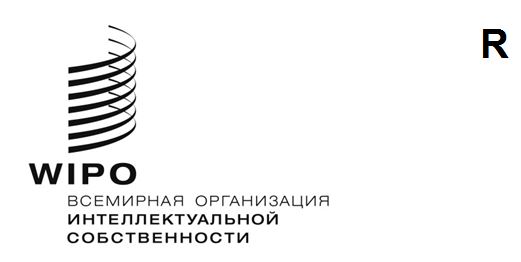 IPC/WG/51/1 Prov.оригинал: английскийдата: 12 февраля 2024 годаСпециальный союз по Международной патентной классификации (Союз МПК)Рабочая группа по пересмотру МПКПятьдесят первая сессияЖенева, 15–19 апреля 2024 годаПРОЕКТ ПОВЕСТКИ ДНЯподготовлен СекретариатомОткрытие сессииПринятие повестки дня
См. настоящий документ.Отчет о пятьдесят пятой сессии Комитета экспертов Союза МПК 
См. документ IPC/CE/55/2.Отчет о двадцать шестой сессии Рабочей группы по классификации пяти ведущих ведомств ИС (IP5 WG1)
Устный отчет ВПТЗ США от имени пяти ведущих ведомств ИСПроекты пересмотра МПК в области механики 
См. проекты C 529, F 148, F 157, F 170, F 175, F 184, F 185, F 186 и F 188.Проекты пересмотра МПК в области электричества 
См. проекты C 510, C 514, C 515, C 516, C 519, F 140, F 155, F 177, F 178 и F 187.Проекты пересмотра МПК в области химии 
См. проекты C 525, C 527, C 528, F 180 и F 182.Проекты поддержания МПК в области механики 
См. проекты M 634, M 831, M 836 и M 837.Проекты поддержания МПК в области электричества 
См. проекты M 621 и M 633.Проекты поддержания МПК в области химии 
См. проекты M 627, M 812, M 832, M 834 и M 835.Ход работы по исключению неограничивающих ссылок (NLR) в рамках проектов M 200 – M 500 
См. проект WG 191.Последняя информация об ИТ-поддержке МПК 
Сообщение Международного бюроСледующая сессия Рабочей группыПринятие отчетаЗакрытие сессии[Конец документа]